Unit 6 Lesson 6: Multiply Two-digit Numbers and One-digit NumbersWU Notice and Wonder: With and Without a Grid (Warm up)Student Task StatementWhat do you notice? What do you wonder?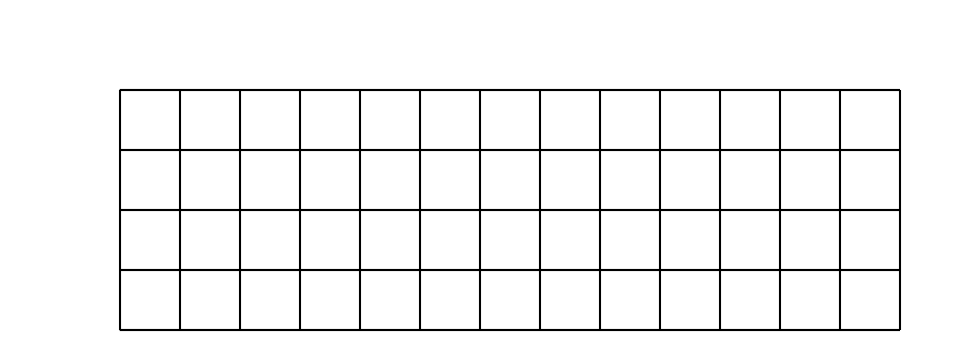 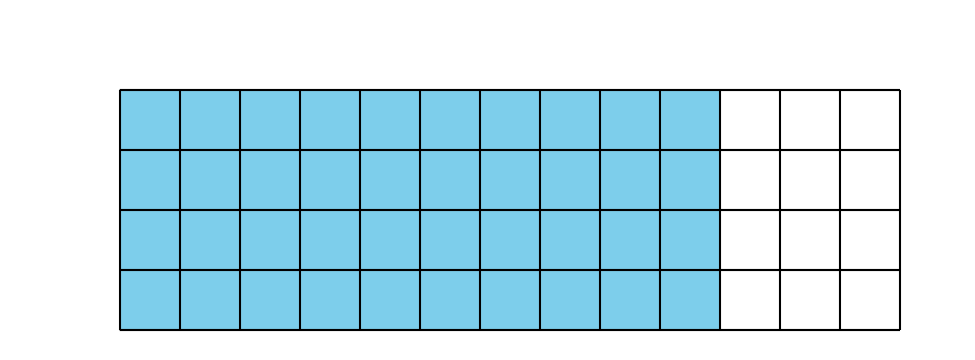 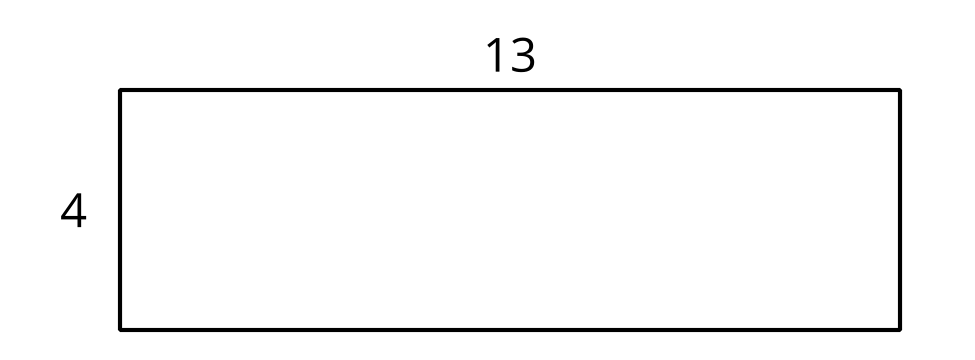 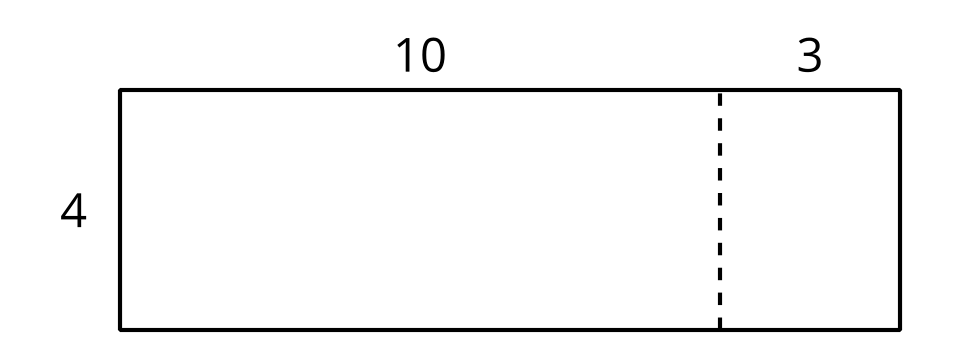 1 Tyler's DiagramsStudent Task StatementTo find the value of , Tyler uses a base-ten diagram, as shown here.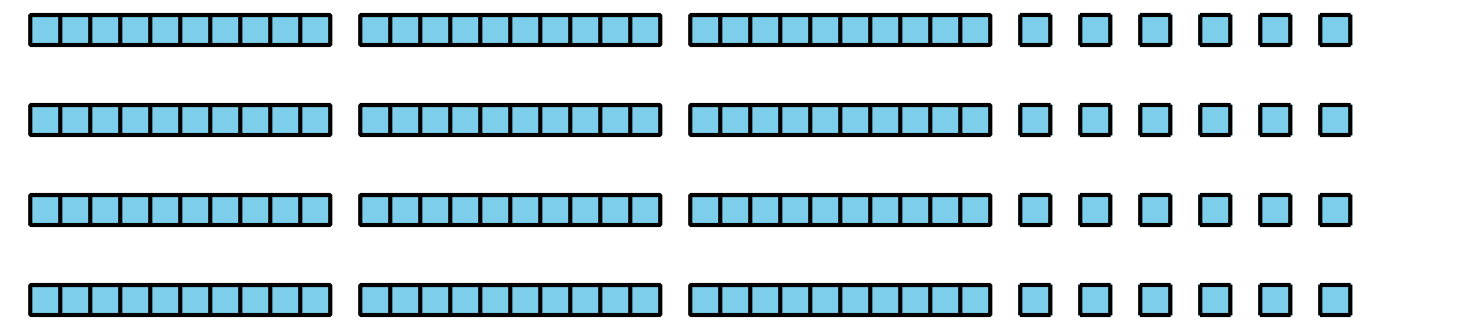 Where is the 36 in Tyler's diagram?Where is the 4 in Tyler’s diagram?What is the value of ?Here is a diagram Tyler made to find the value of .Explain or show how his diagram helps him find the value of .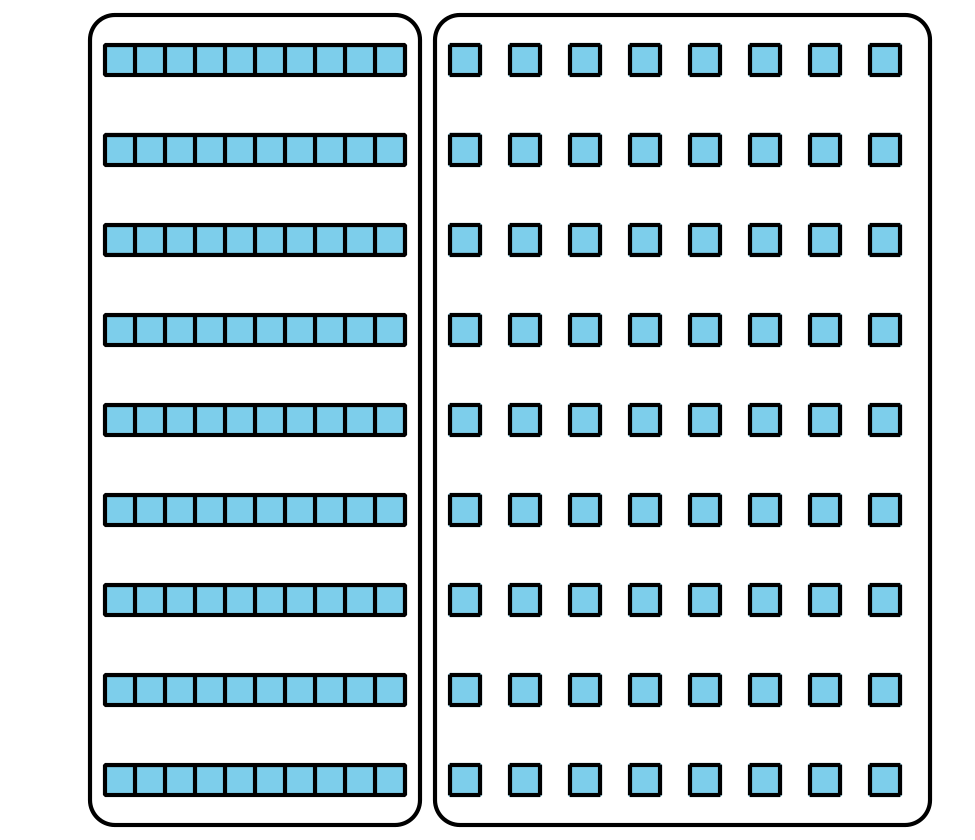 2 Two Kinds of DiagramsStudent Task StatementPriya drew a base-ten diagram to multiply . She said it shows that the product can be found by adding 300 and 18.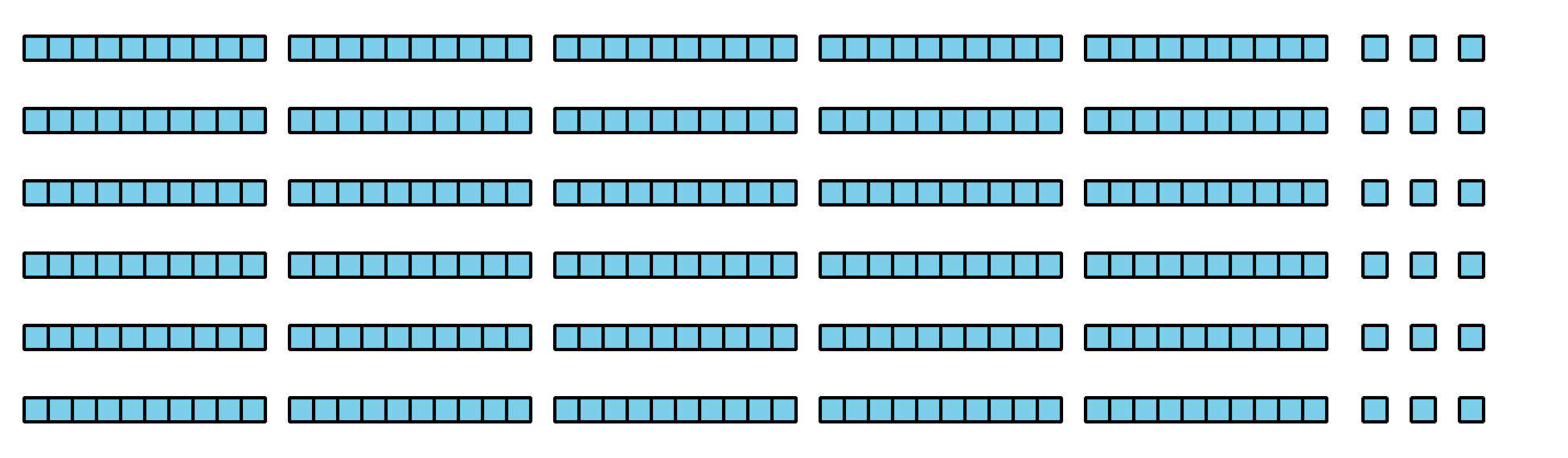 Where do you see 6 and 53 in her diagram?Where do you see 300 and 18 in Priya’s diagram? What do they represent?Han drew this diagram to multiply :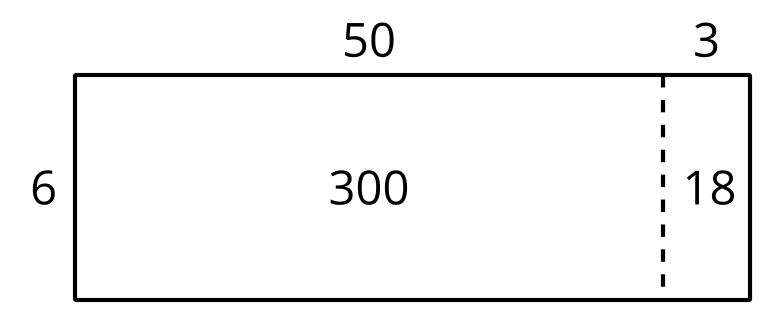 Where do you see 300 and 18 in his diagram? What do they represent?Which diagram do you prefer for multiplying : Han’s way or Priya’s way? Explain your reasoning.Find the value of .Draw a diagram to represent each multiplication expression. Then, find the value of each product.Images for Activity Synthesis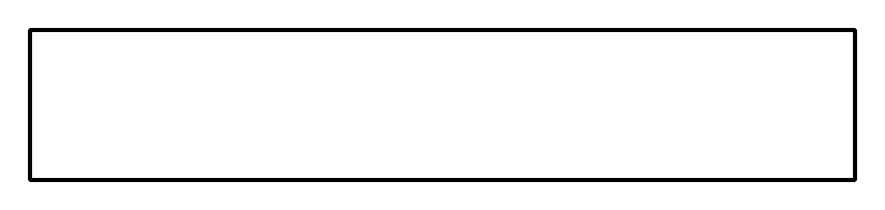 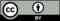 © CC BY 2021 Illustrative Mathematics®